Св-к на столб 1LED 30W 3000LM 6500K чёрный/ CAB45-30 		                        Цена-38.00$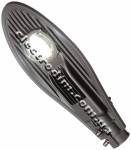 Характеристики:Название - Светильник CAB45-30Тип - светодиодный (LED) уличный светильникНапряжение питания - AC 85-265В/50-60ГцМощность - 30 ВтКоличество светодиодов - 1 LEDСветовой поток - 3000 LmРазмеры - 400x190x90 ммЦветовая температура - 6500 КСтепень защиты - IP65Св-к на столб  1LED 50W 5000LM 6500K чёрный/ CAB45-50                          Цена-57.00$Характеристики:Название - Светильник CAB45-50Тип - светодиодный (LED) уличный светильникНапряжение питания - AC 85-265В/50-60ГцМощность - 50 ВтКоличество светодиодов - 1 LEDСветовой поток - 5000 LmРазмеры - 500x220x110 ммЦветовая температура - 6500 КСтепень защиты - IP65Св-к на столб  1LED 80W 8000LM 6500K серый/ CAB44-80                Цена-87.00$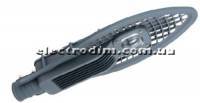 Характеристики:                                     Название - Светильник CAB44-80Тип - светодиодный (LED) уличный светильникНапряжение питания - AC 85-265В/50-60ГцМощность - 80 ВтКоличество светодиодов - 1 LEDСветовой поток - 8000 LmРазмеры - 580x226x92 ммЦветовая температура - 6500 КСтепень защиты - IP65Цвет – серійСв-к на столб  2*50W=100W 10000LM 6500K серый/ CAB44-100                           Цена-109.00$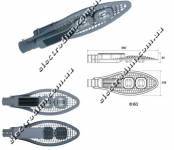 Характеристики:Название - Светильник CAB44-100Тип - светодиодный (LED) уличный светильникНапряжение питания - AC 85-265В/50-60ГцМощность - 100 ВтКоличество светодиодов - 2 LEDСветовой поток - 10 000 LmРазмеры - 680x236x92 ммЦветовая температура - 6500 КСтепень защиты - IP65Цвет - серыйСв-к на столб 3*50W=150W 15000LM 6500K серый/ CAB44-150                                     Цена-175.00$ 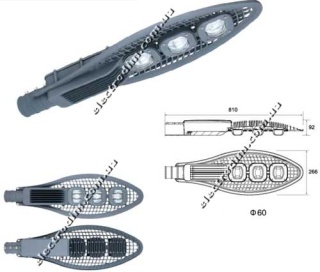 Характеристики:Название - Светильник CAB44-150Тип - светодиодный (LED) уличный светильникНапряжение питания - AC 85-265В/50-60ГцМощность - 150 ВтКоличество светодиодов - 3 LEDСветовой поток - 15 000 LmРазмеры - 810x266x92 ммЦветовая температура - 6500 КСтепень защиты - IP65Цвет - серыйСв-к на столб  4*50W=200W 20000LM 6500K серый/ CAB44-200                                     Цена-255.00$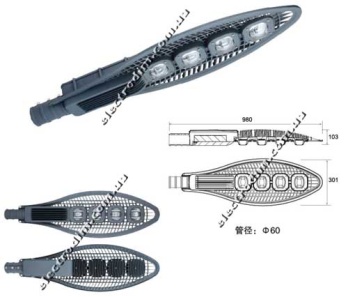 Характеристики:Название - Светильник CAB44-200Тип - светодиодный (LED) уличный светильникНапряжение питания - AC 85-265В/50-60ГцМощность - 200 ВтКоличество светодиодов - 4 LEDСветовой поток - 20 000 LmРазмеры - 980x301x103 ммЦветовая температура - 6500 КСтепень защиты - IP65Цвет - серый